HomophonesWhat is a homophone?“A homophone is a word that sounds exactly the same but has a different meaning and sometimes spelling too!”
Activity 1Can you read these words and match up the homophones?What are the 2 words that aren’t homophones?____________ and ____________Activity 2Choose 3 homophones and come up with a creative way of remembering their meanings.E.g. See – I can make this see look like it has two eyes to remind me I am looking at something.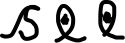 Sea – I think the cursive a looks like a wave in the ocean to remind me it is in the sea!Activity 3 Read the paragraph below and change the bold words to have the correct spelling. Write the correct spellings down!It was a special day for Jenny because she was turning ate. She woke up and covered her bear feet with a brand knew pear of socks. As Jenny walked down the stares, Mum explained they needed to go two the shops to bye some more flower for the birthday cake. Before they left, Mum tied Jenny’s hare up in a pretty plait. When they got home mum maid a delicious cake whilst Jenny opened her birthday male. Finally, Jenny made a wish as she blue all her birthday candles out. They all enjoyed a peace of the delightful cake!Activity 4Can you write out a paragraph of your own using 5 different homophones?